Komunitní aktivity knihoven okresu HodonínDne 18.10.2021  proběhla třetí ze série přednášek spisovatelky Mgr. Lucie Hlavinkové v rámci projektu Regionální autoři dětem – Zvířátka kolem nás, které jsou zaměřeny na podporu komunitních aktivit a jsou hrazeny z dotace Jihomoravského kraje na regionální funkce. Besedu připravila knihovna Strážovice v místní Základní a mateřské škole. Dětem se povídání paní spisovatelky o knížkách se zvířecími hrdiny moc líbilo a za odměnu od ní každý dostal záložku s jejich obrázky.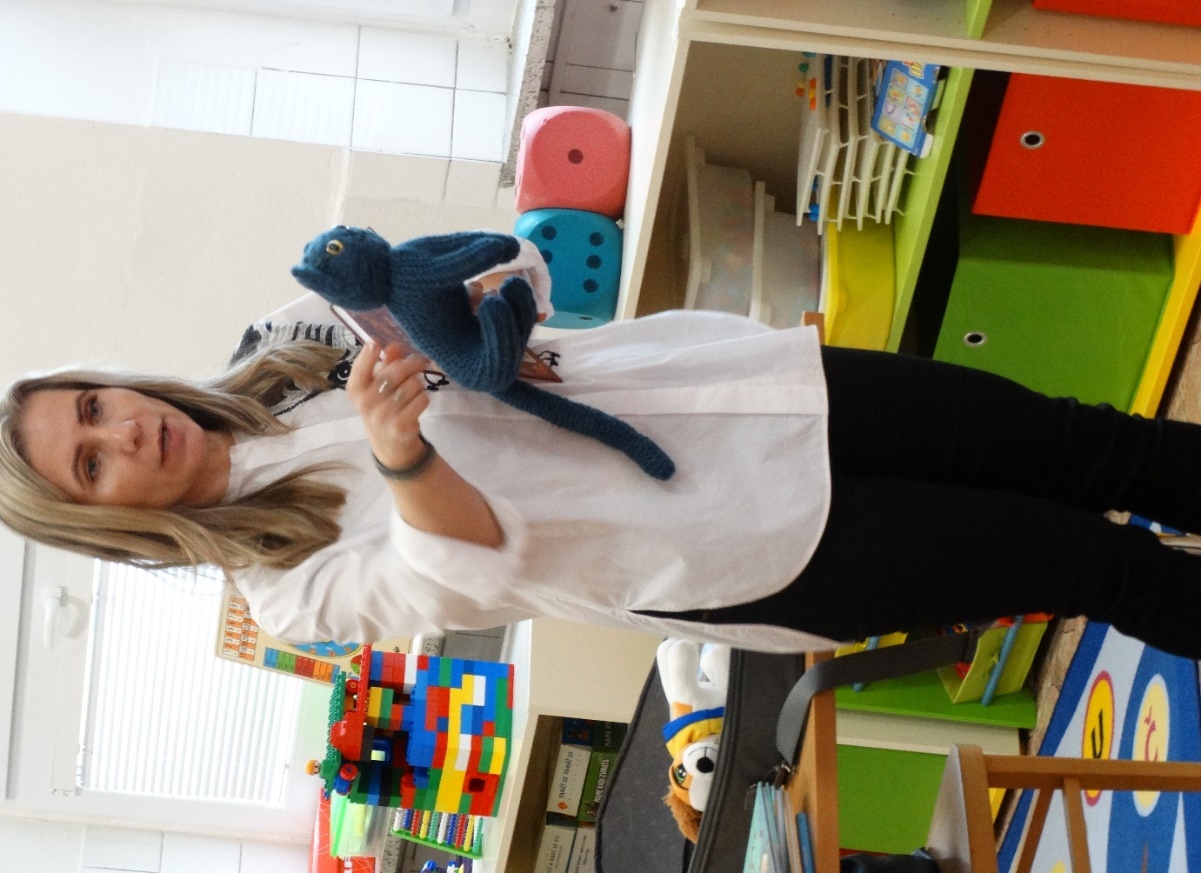 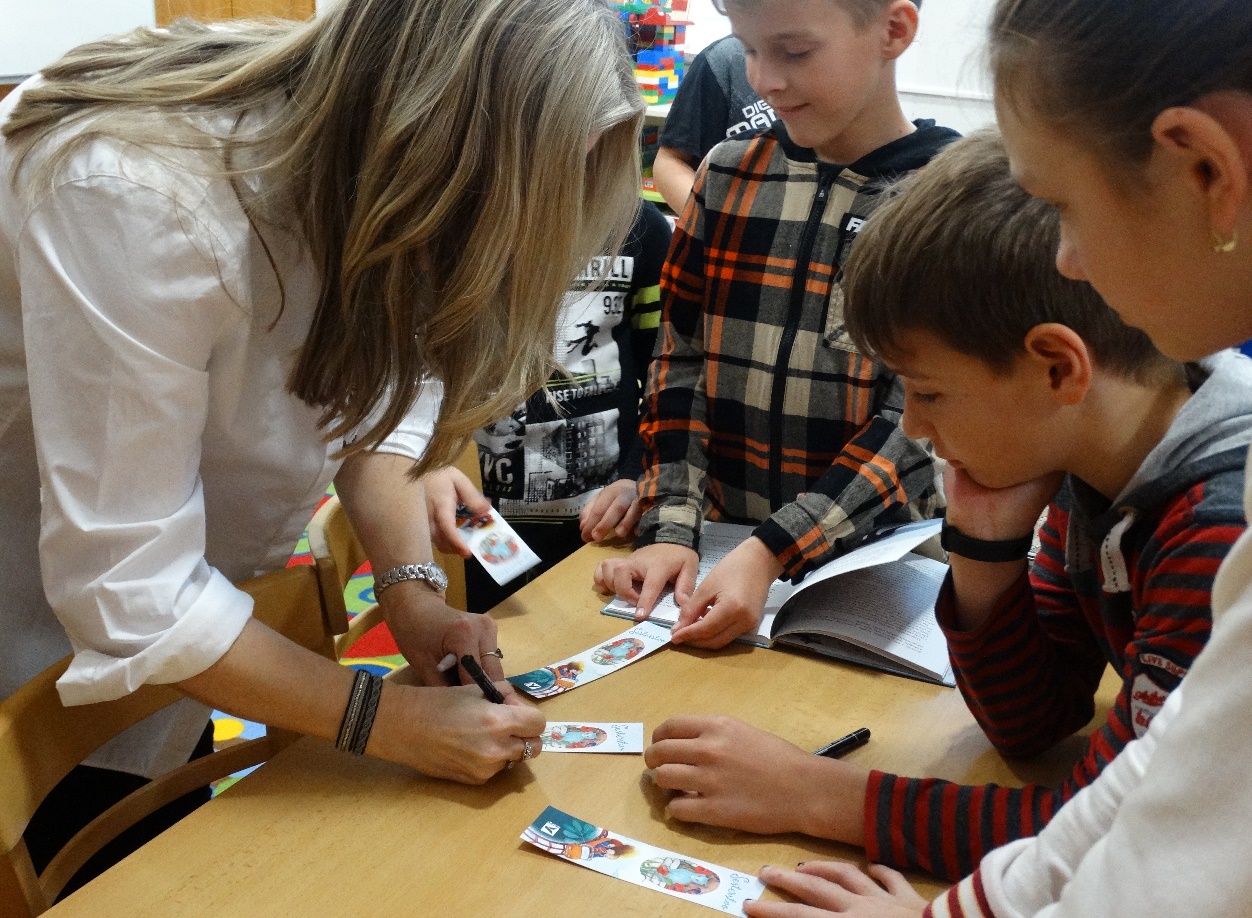 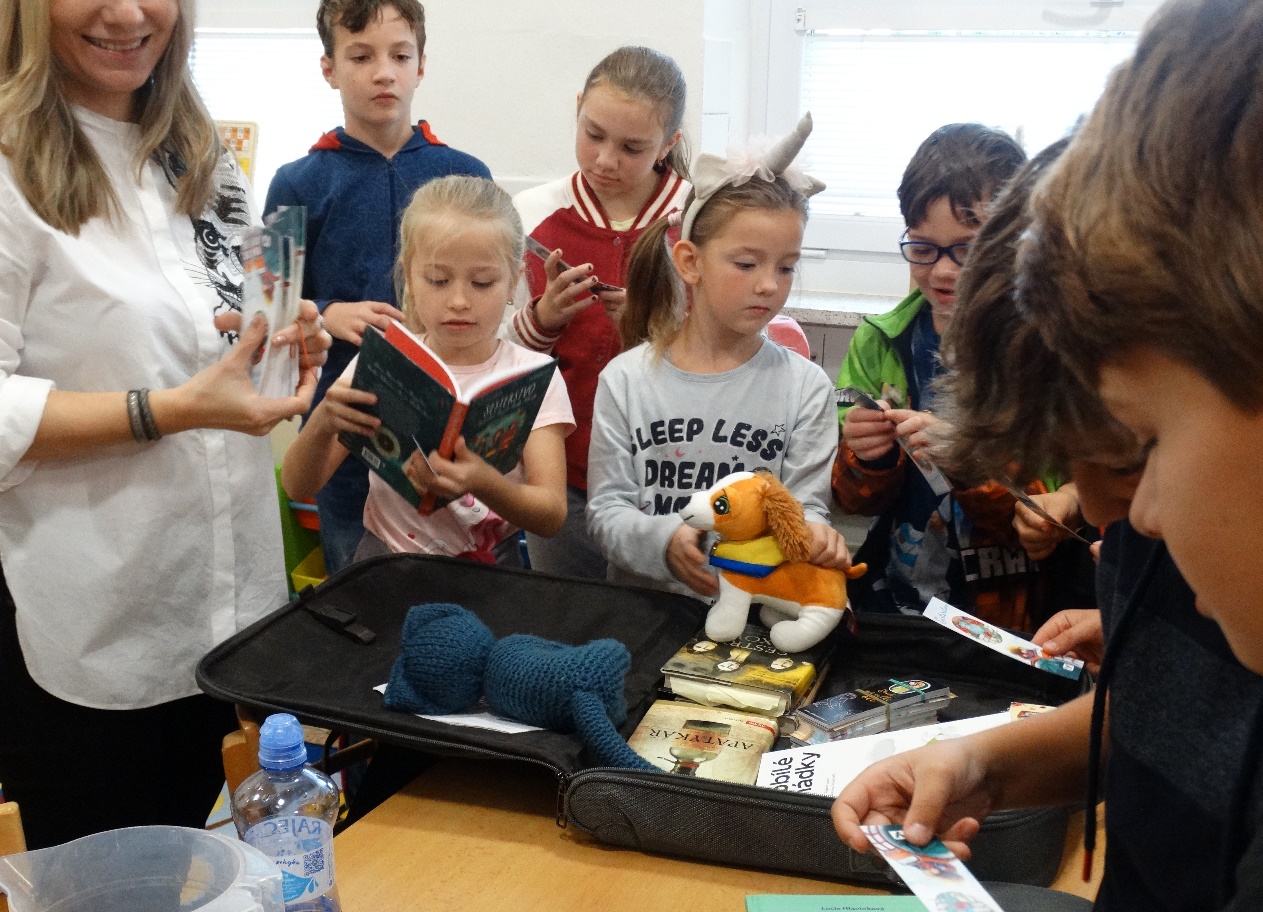 